https://www.youtube.com/watch?v=yqsJ5tPuCpI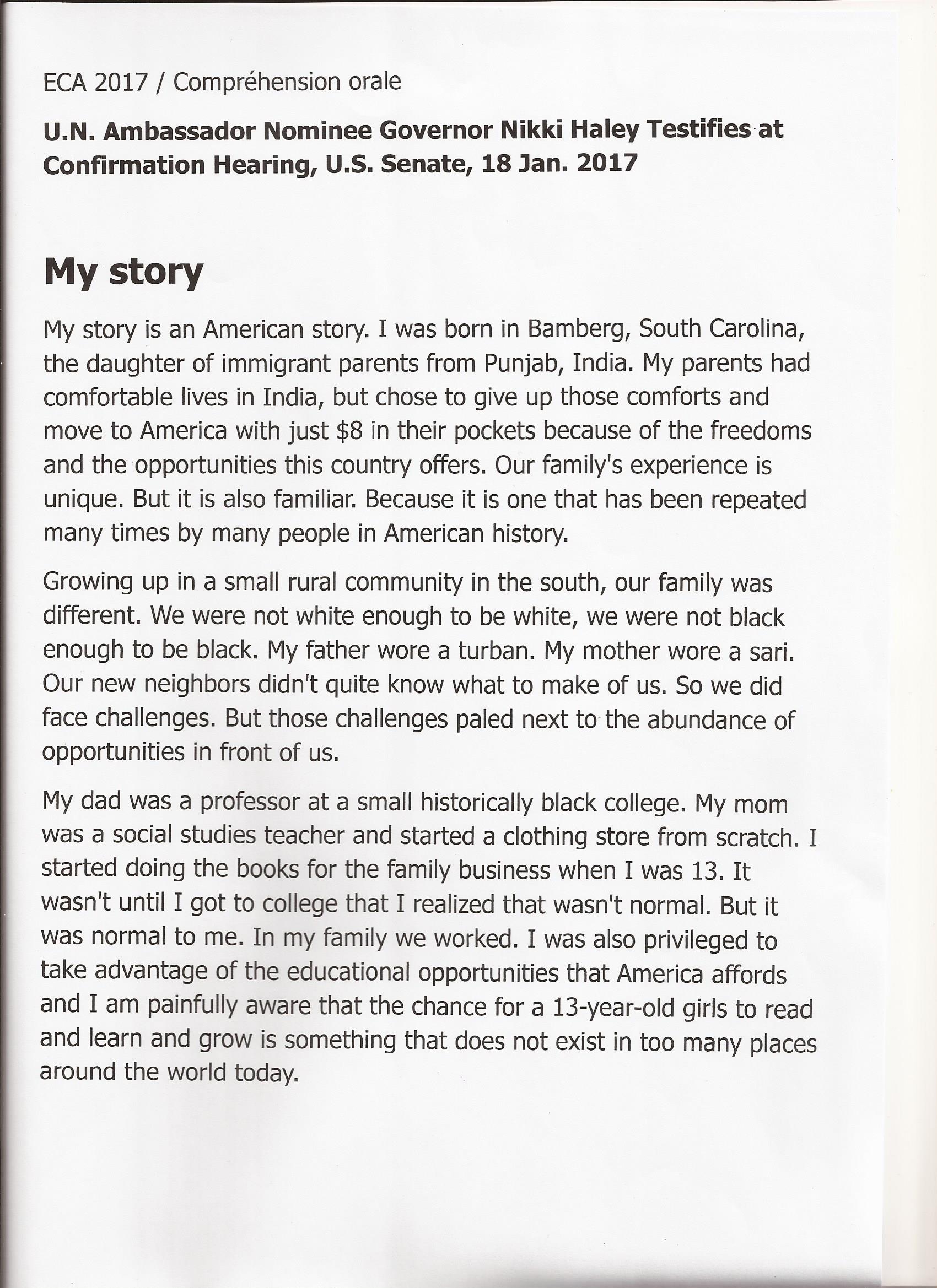 